Starostlivosť o trávnikStručné pokyny pre údržbu trávnikaNa jar hneď po uschnutí vrchnej vrstvy pôdy povrch trávnika dôkladne vyčistite (odstráňte všetko napadané alebo naviate lístie, konáre, poprípade kamene). Dôležité je prevzdušnenie trávnika prečesaním alebo vertikutáciou do hĺbky 3-5 mm.Závlaha Ak chcete mať pekný a svieži trávnik, tak polievanie je neodmysliteľnou súčasťou jeho údržby. Pri prvom poliatí je potrebné veľké množstvo vody, aby sa zásobila 10 až 15 cm vrstva pôdy.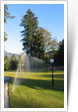 Trávnik nesmie nikdy preschnúť. Dobre zakorenený a zdravý trávnik zavlažujeme väčšími dávkami vody, najlepšie 15 - 20 mm na 1 m2 každé 3 až 4 dni. Pri teplotách vyšších ako 28 °C aj častejšie (v závislosti od substrátu a výšky kosenia). Ideálna je závlaha medzi 4. a 7. hodinou rannou.Kosenie Základom hustého trávnika je pravidelné kosenie, ktoré mnoho ľudí podceňuje. V prvom rade začneme výberom vhodného typu kosačky. Najkvalitnejšie kosačky s najpresnejším rezom sú vretenové kosačky. Ich kvalita sa ale premieta aj do ich ceny. Najpoužívanejšie sú rotačné kosačky, ktoré sú aj cenovo dostupné pre každého. Pri týchto kosačkách je potrebné pravidelné brúsenie noža!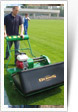 Prvé kosenie je potrebné vykonať asi po 1. týždni od založenia trávnika pri maximálnej výške 6 – 8 cm (1 deň predtým vynechať závlahu). Hobby trávnik pestovaný našou firmou je kosený na výšku 2,5 cm, preto odporúčame kosenie v rozmedzí 2,5 – 4 cm. Trávnik skracujeme vždy maximálne o tretinu výšky. V letných mesiacoch odporúčame udržiavať výšku porastu v hornej hranici (4 cm). Vtedy sa zníži aj frekvencia kosení, lebo trávnik počas horúcich dní nerastie tak bujne ako na jar či jeseň.Hnojenie: Odporúčame štyri aplikácie hnojiva počas vegetačného obdobia trávnika: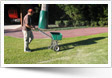 •	na jar (marec - apríl) odporúčame aplikáciu Liadku amónneho s vápencom alebo dolomitom max. 20 g na 1 m2 pre rýchlejšiu regeneráciu, rast a zazelenanie trávnika•	apríl – máj NPK 30 g na 1 m2 napr.: Scotts Standard, Nitrophoska suprem 20+5+10, Travcerit a i.•	august NPK 30 g na 1 m2•	september – október NPK s nízkym obsahom dusíka napr.: Scotts príprava na zimu, Entec Nitroka NPK 12 – 0 – 18, Jesenný travcerit a i.•	nevyhovujúcu pôdnu reakciu upraviť vápnením na jeseň (optimálne je pH 5.5 - 6.5), použiť mletý vápenec alebo ešte lepšie dolomitický vápenec, ktorý navyše obsahuje horčík•	pre aplikáciu priemyselných hnojív použiť aplikátory alebo rozmetadlá na priemyselné hnojiva•	ihneď po aplikácii hnojiva je nutná dostatočná závlaha, hlavne v letných mesiacochV závislosti od klimatických podmienok prevedieme v novembri posledné kosenie trávnika a súčasne odstránime napadané lístie a iné organické zvyšky. Odumretá trávna hmota musí byť pred nástupom zimy z trávnikov odstránená, inak hrozí v priebehu zimy infekcia hubovými chorobami. Pri dlhšie trvajúcich mrazoch bez snehovej pokrývky po trávniku nechodíme, ani ho inak nezaťažujeme aby nedošlo k poškodeniu rastlín. Takisto pri odmäku nevstupujeme na trávnu plochu, pretože hrozí vyšliapanie nerovností v zmäknutej pôde.Počas celého roka treba sledovať aj zdravotný stav a prípadné napadnutie chorobami, škodcami alebo agresívnymi burinami a včas sa poradiť s odborníkom.moja zahrada: http://www.gardena.com/sk/garden-life/my-garden/my-garden-page/?g=b1bd7f5d-8f0e-4990-b8d6-4b753bc6d0ad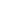 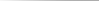 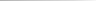 